2016年度　本試験　化学　第3問　－　問4必要があれば，原子量は次の値を使うこと。　H　1.0　　　　C　12　　　　N　14　　　　O　16　　　　Na　23　　　　Cl　35.5　実在気体とことわりがない限り，気体はすべて理想気体として扱うものとする。【問題】　図2に示した周期表の元素ア～サに関する記述として誤りを含むものを，下の①～⑤のうちから一つ選べ。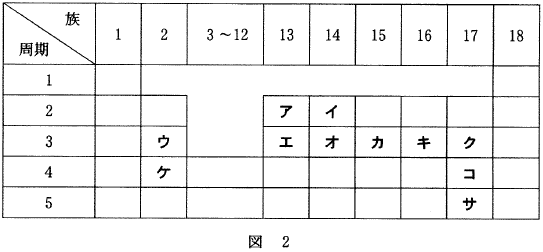 ①　アは非金属元素であり，エは金属元素である。②　イの単体は，オの単体と同じような原子配列をした共有結合の結晶となりうる。③　ウおよびケの硫酸塩は，どちらも水に難溶性である。④　カおよびキの酸化物を水に加えると，いずれの場合も酸性水溶液が得られる。⑤　ク，コ，サのそれぞれと銀のみからなる1：1の組成の化合物は，いずれも水に難溶性である。2016年度　本試験　化学　第3問　－　問4【問題情報】【正解】③　ウおよびケの硫酸塩は，どちらも水に難溶性である。【解説】　このような問題では，周期表の位置から元素ア～サを特定してから考えましょう。　ア：ホウ素B　イ：炭素C　ウ：マグネシウムMg　エ：アルミニウムAl　オ：ケイ素Si　カ：リンP　キ：硫黄S　ク：塩素Cl　ケ：カルシウムCa　コ：臭素Br　サ：ヨウ素I①　ア（ホウ素B）は非金属元素であり，エ（アルミニウムAl）は金属元素です。②　イ（炭素C）の単体のうちダイヤモンドは，オ（ケイ素Si）の単体と同じような原子配列をした共有結合の結晶となります。③　ウ（マグネシウムMg）およびケ（カルシウムCa）の硫酸塩のうち，硫酸マグネシウムMgSO4は水に溶けやすい塩です。よって，どちらも水に難溶性というのは誤りです。④　カ（リンP）およびキ（硫黄S）の酸化物を水に加えると，十酸化四リンP4O10や二酸化硫黄SO2，三酸化硫黄SO3など，酸性水溶液が得られます。⑤　ク（塩素Cl），コ（臭素Br），サ（ヨウ素）のそれぞれと銀のみからなる1：1の組成の化合物は，いずれも水に難溶性です。ハロゲン化銀のうち，フッ化銀AgFは水に溶けやすい塩です。高校化学Net参考書　http://ko-ko-kagaku.net/単元元素の周期表配点4点計算問題×難易度普通